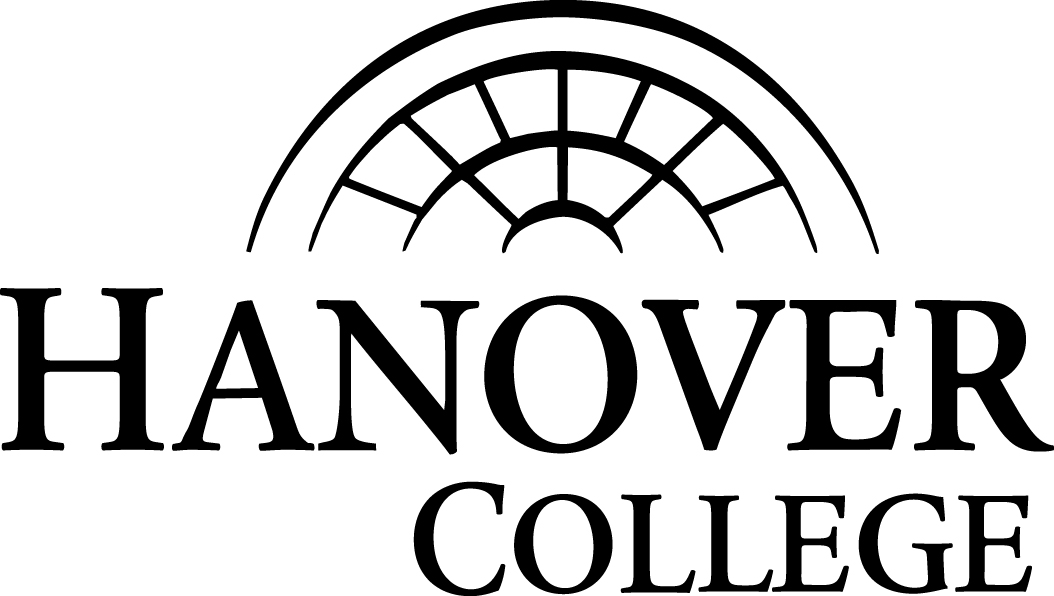 DEPARTMENT OF EDUCATIONSTUDENT TEACHING EVALUATION:  VISUAL ARTS (3/2013)Student Teacher________________________	Evaluator___________________________			Date______________Mentor___________________________________	Grade________				School______________________________Please complete this evaluation of the student teacher by using the following scale with 1= not effective/no evidence      2 = not met          3=met/effective        4= highly effective/exceeds (r) = RISE (Indiana Department of Education recommended teacher evaluation rubric)Indiana = Indiana Department of Education Standards for Teachers of Visual ArtsContent Areas Taught:  _________________, ____________________, _____________________ADDITIONAL COMMENTS:__________________________________________________________________________________________________________________________________________________________________________________________________________________________________________________________________________________________________________________________________________________________________________________________________________________________Signatures:College supervisor: ___________________________________________Date:___________________Student teacher mentor:  _______________________________________Date:___________________Student teacher:  _____________________________________________Date:___________________Indiana StandardsCompetence:  Visual Arts Content1Student teacher indicates little or no understanding 2Student teacher indicates limited or inconsistent understanding3Student teacher indicates consistently accurate understanding 4Student teacher indicates consistent, accurate, and sophisticated understandingIndiana 1, 4, 5, 7.9Demonstrates broad and comprehensive understanding of elements and principles of art, the integrative nature of visual arts and related careers, and aesthetics and art criticismIndiana 2, 6, 7.7Demonstrates broad and comprehensive understanding of media, tools, techniques and processes used in visual arts and art production and chooses effective and engaging resources Indiana 3Demonstrates broad and comprehensive understanding of the historical, political, social, and cultural context of art created throughout the world, past and presentCompetence:   Visual Arts Pedagogy1Student teacher displays little or no competency in the classroom2Student teacher displays some difficulty with responsive instruction3 Student teacher displays consistent and responsive instruction  4Student teacher displays consistent, responsive and engaging instructionIndiana 7.1, 7.2, 7.4, 7.8Designs instruction to meet Indiana Academic, Arts/Edge and ISTE standards, chooses effective and engaging techniques and approaches that meet the need of diverse learners, and assesses student learningIndiana 7.5, 7.6Promotes critical thinking, problem-solving, decision-making, communication, performance skills, inquiry, and collaborationCOMPETENCE:  UNIT/LESSON PLANNING – Demonstrates the following components:  (INTASC Principles 1,2,7,8)1Student teacher displays little or no competency 2Student teacher displays little effort or difficulty in planning3Student teacher displays consistency and flexibility4Student teacher displays consistency, flexibility, and a focus on student learningAdvanced preparation of plans and materials; lessons well-organized (r) 1234Clear focus, long-range goals, relevant learning progression1234Objectives are specific, measurable and aligned to standards (r)1234Purpose of lessons are effectively communicated to students (r )1234Creative learning options and teaching techniques1234Content reviewed, restated, rephrased and re-taught; main points emphasized repeatedly (r )1234Engaging introductions to activities1234High level of student engagement in lessons (r )   <25%    50%    75%>  1234Developmentally appropriate instructional level (r )1234Adapts and differentiates instruction for students’ abilities (r )including IEPs1234Demonstrates relevance to students’ lives and to the community; provides real world examples and opportunities for learning1234Lessons build on prior knowledge of key concepts and make connections evident ( r)1234Frequently checks for student understanding using a variety of methods (r )Includes: formal, informal, discussions, student choice, exit slips, do-nows, guided or independent practice1234Data used for planning lessons (r ) and applies circular model of planning and instructional assessment (pre-post assignment)1234Support for students’ self-evaluation1234Analyzes and creates assessments that are valid (measures standards), reliable, and free from bias (pre/post assignment)1234COMPETENCE:  ORGANIZING FOR TEACHING and CRITICAL THINKING – Demonstrates the following components:  (INTASC Principles 4,5,6, 8)1Student teacher displays little or no competency2Student teacher displays little effort or difficulty in planning3Student teacher displays consistency and flexibility4Student teacher displays consistency, flexibility, and a focus on student learningPositive and respectful classroom climate and good student rapport (r )1234Establishes and maintains effective classroom management; students on-task majority of class time with few disruptions  (r )1234Effective time management of classroom activities and other responsibilities (r) (routines, transitions and procedures well-executed) 1234Varied teacher roles (audience member, coach, participant, instructor, etc.) 1234Wait time used effectively (r )Incorporates varied verbal and non-verbal teaching strategies according to student strengths, varied talents and interests ( r) 1234High quality work of all students is displayed -  posters, presentations, portfolios and examples (r )1234Appropriate use of whole class, collaborative group, paired, discussions, independent practice learning structures  (r )1234Incorporates appropriate examples, explanations and multiple representations for content    (r )1234Responds appropriately to student misunderstanding (r )1234Enthusiastically seeks and uses resources to enhance teaching1234Uses higher order thinking questions (Blooms) to promote divergent responses  (r) 1234Strategic use of digital and computer-related technology (see ISTE standards)1234Clear communication of high expectations to all students (r )1234Cooperates within and outside the classroom with parents and colleagues (r )1234CULTURAL RESPONSIVENESS – Demonstrates the following actions:  (INTASC Principle 3)1Student teacher displays little or no competency2Student teacher displays little effort or difficulty in planning3Student teacher displays consistency and flexibility4Student teacher displays consistency, flexibility, and a focus on student learningFacilitates a community of learners that demonstrates awareness of inclusion  (cultural identity, language, socio-economic status, learning differences, beliefs, global perspective, and gender)1234Creates an atmosphere where all students can be successful and learn to the best of their ability1234Has appropriate accommodations for ELL students (r) 1234COMMITMENT – Demonstrates the following characteristics: (INTASC Principle 10)1Student teacher displays little or no competency2Student teacher displays little effort or difficulty in planning3Student teacher displays consistency and flexibility4Student teacher displays consistency, flexibility, and a focus on student learningCooperation, courtesy, tact1234Confidence, able to establish  teacher presence in classroom1234Consistently communicates with supervisor and mentor (journal, planning, student teaching seminars)1234Encourages safe atmosphere for students to take risks ( r) 1234Self-control, patience, encourages students to work hard and persist (r )1234Appropriate professional attire1234Initiative and enthusiasm1234Punctuality and dependability1234School and community involvement to support student learning 1234Participates in professional development 1234High expectations and respect for all learners and self1234Professional/demeanor inside and outside the classroom (+student teaching seminar, Share Fair)1234Flexible and open-mindedness1234Actively collaborates with faculty and mentors about learning needs and talents of students; advocate for students’ needs ( r) 1234Effective and timely parental contact ( r)1234CRITICALLY REFLECTIVE – Demonstrates the following characteristics:  (INTASC Principle 9)1Student teacher displays little or no competency2Student teacher displays little effort or difficulty in planning3Student teacher displays consistency and flexibility4Student teacher displays consistency, flexibility, and a focus on student learningResponds to feedback from supervising and mentor teachers (analysis of teaching and student learning)1234Continually uses reflection and analysis of own instruction to make timely adjustments (journal, analysis of teaching and student learning)1234Conducts continuous analysis and reflection on his or her teaching practice(journal, analysis of teaching and student learning, student teaching seminar)1234Total Indicators Met